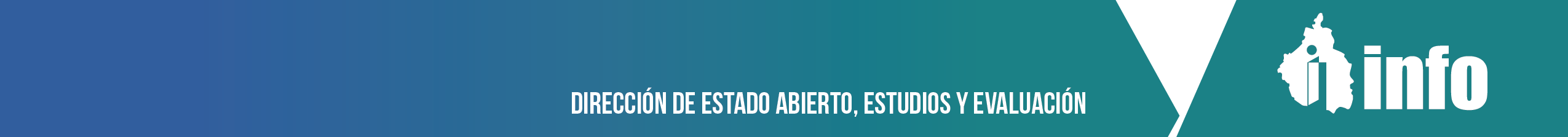 Art.133_Fr. VIIIC Informe Diagnóstico de las Unidades de Transparencia 2021No se registra información para este periodo, toda vez que se encuentra en proceso editorial para la publicación del Informe Diagnóstico de las Unidades de Transparencia 2021 durante el segundo trimestre del 2022.